www.okcountylepc.org   320 Robert S. Kerr, Suite 101, Oklahoma City, OK 73102 Cathy Seifried,  Chair, Inframark @ 281-253-4599  	24-hr Notification - @ 405-713-1360 T.J. Menzer, Vice-Chair, Edmond EM @ 405-359-4564	David Barnes, (Co Em Mgr) @ 405-713-1369 Artisha Hicks Secretary, OKC SWQ @ 405-323-2011	Audrea George, (OKC Emergency Manager) @  405-605-8981       Rebecca Dallen, Treasurer, OKC SWQ @ 405-297-1527 	Johnny Wingate, Info Officer, OKC County Health Dept. @ 405-425-4472To enhance the protection of the community and environment from hazardous materials incidents through planning, preparation and communication between citizens, business and government. Oklahoma County LEPC  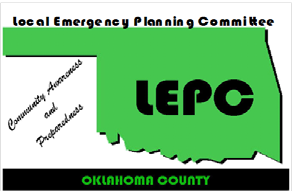 Meeting Agenda November 16, 2023, at 2:00 PM First Onsite, 3300 N. Santa Fe Ave, OKCOklahoma County LEPC  Meeting Agenda November 16, 2023, at 2:00 PM First Onsite, 3300 N. Santa Fe Ave, OKCAgenda Topics Presenter Welcome Members and Guests  C. SeifriedApproval of Minutes from previous meeting A. HicksTreasurer’s Report -R. DallenRound Table Discussion -   Discussion of EM and Industry Topics, Emergency Operations/Action Plans, Public Education Events, And Anything Else of ImportanceAll Spill Notifications –All Old Business - Training & Exercise Opportunities  County Hazard Mitigation Plan DiscussionC. Seifried New Business – New Business -This item is listed to provide the opportunity for Committee action on items that may arise within 24 hours prior to this meeting, and therefore qualify as new business under Oklahoma’s OPEN MEETING LAW. All Program: Program: The next meeting is February 15th, 2024, at 2:00pm @ DEQ (707 N. Robinson Ave., OKC, 73102)The next meeting is February 15th, 2024, at 2:00pm @ DEQ (707 N. Robinson Ave., OKC, 73102)